Додаток 1РІВНЕНСЬКА ОБЛАСТЬАдміністративна карта області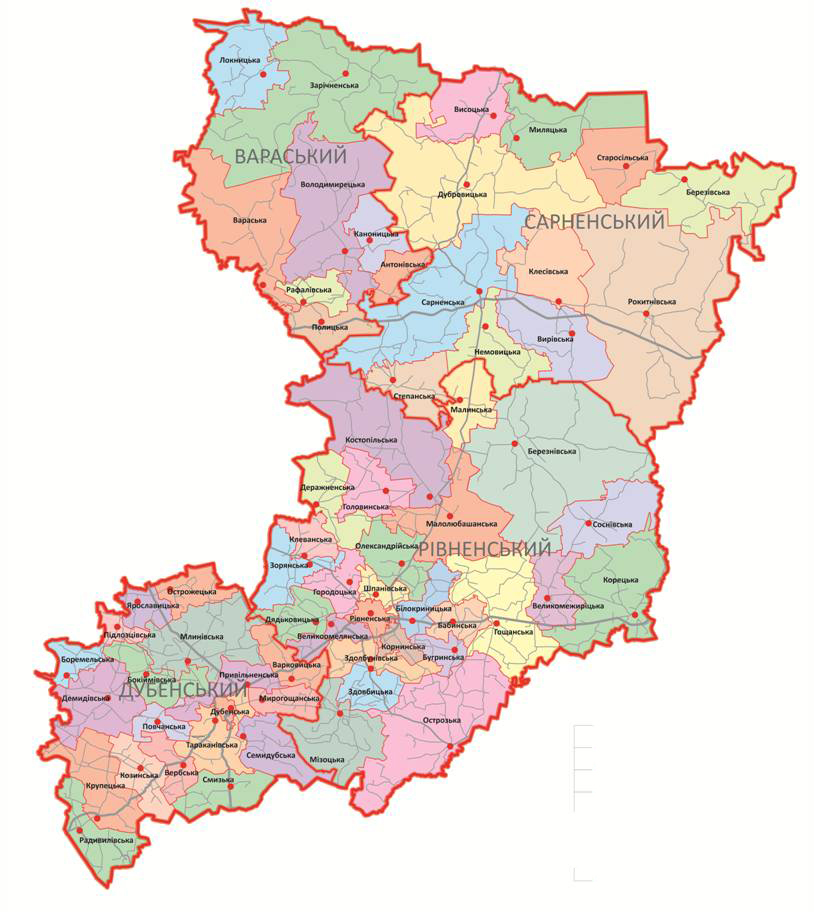 Символіка області                         Герб                                                        Прапор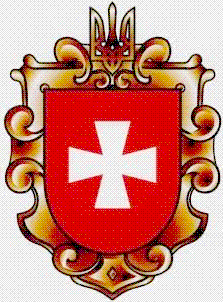 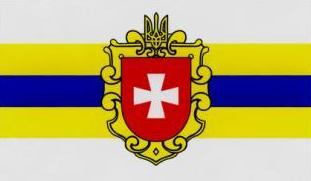 Символіка області                         Герб                                                        ПрапорДата утворення області4 грудня 1939 рокуГолова обласної ради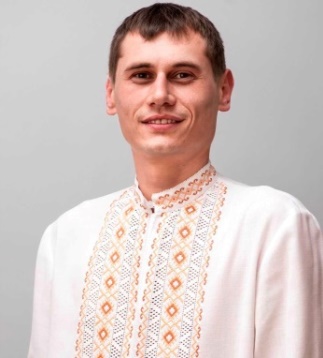 КОНДРАЧУКСергій ЮрійовичНародився 18 лютого 1986 р. Освіта вища. 02 грудня 2020 р. обраний головою Рівненської обласної ради восьмого скликання.Головаобласної державної адміністрації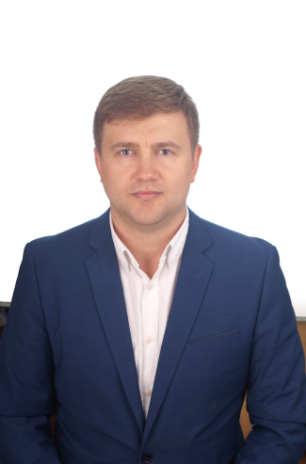 КОВАЛЬВіталій СтаніславовичНародився 28 липня 1981 р. Освіта вища. У 2003 р. закінчив Тернопільську академію народного господарства, у 2017 р. – Львівську бізнес-школу Українського католицького університету. Призначений на посаду голови Рівненської обласної державної адміністрації Указом Президента України від 09.09.2019 № 672/2019.Рівненський міський голова(місто обласний центр)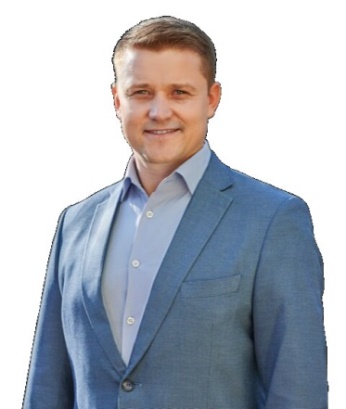 ТРЕТЯКОлександр ВіталійовичНародився 13 грудня 1985 р. Освіта вища. У 2008 р. закінчив Міжнародний економіко-гуманітарний університет
ім. академіка Степана Дем’янчука, у 2010 р. – Львівську богословську семінарію. У листопаді 2020 р. обраний Рівненським міським головою.Відстань від обласного центру до КиєваЗалізницеюАвтодорогамиГеографічні даніТериторія області, тис. км2 / % території України20,05 / 3,320,05 / 3,320,05 / 3,3Географічні даніМежує із 5 областями України: Волинською, Житомирською, Львівською, Тернопільською та ХмельницькоюМежує із 5 областями України: Волинською, Житомирською, Львівською, Тернопільською та ХмельницькоюМежує із 5 областями України: Волинською, Житомирською, Львівською, Тернопільською та ХмельницькоюМежує із 5 областями України: Волинською, Житомирською, Львівською, Тернопільською та ХмельницькоюКоротка історична довідкаНа території Рівненської області сліди перебування людини відносять до найдавніших часів. До III ст. тут жили ранньослов’янські племена зарубинецької та черняхівської культур. У VI-VII ст. виникли об’єднання племен на чолі з дулібами – волиняни.У X ст. ці землі входили до складу Київської Русі. Дорогобуж і Пересопниця (тепер села) в XI - XII ст. були центрами удільних князівств. У XIII - XІV ст. Рівненщина входила до Галицько-Волинського князівства, а з другої половини XIV ст. підпала під владу Литви. Після прийняття Люблінської унії у 1569 р. територія сучасної Рівненщини опинилася під владою Польщі.У XVI ст. важливим політичним та культурним центром стало м. Острог.Під час Визвольної війни українського народу 1648 - 1654 рр. під проводом
Б. Хмельницького на південному заході області відбувся переломний бій кампанії – битва під Берестечком (1651 р.).До 1793 р. край перебував під владою Польщі, потім – Росії. У 1921 р. Рівненщина відійшла до Польщі у складі Волинського воєводства. У 1939 р. – приєднана до СРСР. Під час Другої світової війни м. Рівне було адміністративним центром рейхскомісаріату «Україна».Значна кількість міст Рівненщини має багатовікову історію (Гоща, Здолбунів, Радивилів), частина наближається до свого тисячолітнього рубежу (Острог, Рівне, Корець), окремі ведуть відлік часу вже друге тисячоліття (Дубно, Дубровиця).Історія краю тісно пов’язана з просвітництвом. Тут жили і творили видатні постаті української культури і писемності. Наша земля дала світу Пересопницьке Євангеліє (1556 - 1561 рр.), на якому присягають президенти на вірність народу України. У Рiвненськiй гiмназiї в 1844 - 1845 рр. викладав історик, письменник та громадсько-політичний діяч Микола Костомаров, у 1866 - 1871 рр. навчався письменник-гуманiст Володимир Короленко.З першим вищим навчальним закладом східнослов’янських народів – Острозькою слов’яно-греко-латинською академією, заснованою у 1576 році, пов’язуються епохи Ренесансу та Бароко української культури. Серед випускників академії – гетьман війська Запорізького Петро Конашевич-Сагайдачний, перший ректор Києво-Могилянської академії Іов Борецький, лаврський архімандрит Єлисей Плетенецький, письменник Мелетій Смотрицький, автор знаменитої «Палінодії» Захарія Копистенський, відомий церковний і культурний діяч Ісакія Борискович та інші. Другого ректора Острозької академії Кирила Лукаріса було обрано Олександрійським, а згодом – Константинопольським патріархом. В острозькому культурному осередку разом з академією постало найпотужніше на той час видавництво – кирилична друкарня Івана Федорова (Федоровича). Тут побачили світ перший слов’янський Буквар, перше східнослов’янське довідково-бібліографічне видання, перший в Україні друкований поетичний твір, найвидатніша пам’ятка вітчизняної культури та друкарства, перше у світі повне видання Святого Письма старослов’янською мовою – Острозька Біблія.Рівненщина багата на історичні та архітектурні пам’ятки. На державний облік взято 1100 пам’яток археології, 864 – історії, 80 – монументального мистецтва. Серед них: комплекс пам’яток державного історико-меморіального заповідника «Поле Берестецької битви» в с. Пляшева Радивилівського району; Мурована, Кругла, Татарська вежі ХІV ст., Богоявленська церква ХV ст. у м. Острог; Межиріцький монастир ХV ст. в с. Межирічі Острозького району; палаци князів Острозьких і Любомирських ХVІ - ХVІІІ ст. у м. Дубно та інші.Коротка історична довідкаНа території Рівненської області сліди перебування людини відносять до найдавніших часів. До III ст. тут жили ранньослов’янські племена зарубинецької та черняхівської культур. У VI-VII ст. виникли об’єднання племен на чолі з дулібами – волиняни.У X ст. ці землі входили до складу Київської Русі. Дорогобуж і Пересопниця (тепер села) в XI - XII ст. були центрами удільних князівств. У XIII - XІV ст. Рівненщина входила до Галицько-Волинського князівства, а з другої половини XIV ст. підпала під владу Литви. Після прийняття Люблінської унії у 1569 р. територія сучасної Рівненщини опинилася під владою Польщі.У XVI ст. важливим політичним та культурним центром стало м. Острог.Під час Визвольної війни українського народу 1648 - 1654 рр. під проводом
Б. Хмельницького на південному заході області відбувся переломний бій кампанії – битва під Берестечком (1651 р.).До 1793 р. край перебував під владою Польщі, потім – Росії. У 1921 р. Рівненщина відійшла до Польщі у складі Волинського воєводства. У 1939 р. – приєднана до СРСР. Під час Другої світової війни м. Рівне було адміністративним центром рейхскомісаріату «Україна».Значна кількість міст Рівненщини має багатовікову історію (Гоща, Здолбунів, Радивилів), частина наближається до свого тисячолітнього рубежу (Острог, Рівне, Корець), окремі ведуть відлік часу вже друге тисячоліття (Дубно, Дубровиця).Історія краю тісно пов’язана з просвітництвом. Тут жили і творили видатні постаті української культури і писемності. Наша земля дала світу Пересопницьке Євангеліє (1556 - 1561 рр.), на якому присягають президенти на вірність народу України. У Рiвненськiй гiмназiї в 1844 - 1845 рр. викладав історик, письменник та громадсько-політичний діяч Микола Костомаров, у 1866 - 1871 рр. навчався письменник-гуманiст Володимир Короленко.З першим вищим навчальним закладом східнослов’янських народів – Острозькою слов’яно-греко-латинською академією, заснованою у 1576 році, пов’язуються епохи Ренесансу та Бароко української культури. Серед випускників академії – гетьман війська Запорізького Петро Конашевич-Сагайдачний, перший ректор Києво-Могилянської академії Іов Борецький, лаврський архімандрит Єлисей Плетенецький, письменник Мелетій Смотрицький, автор знаменитої «Палінодії» Захарія Копистенський, відомий церковний і культурний діяч Ісакія Борискович та інші. Другого ректора Острозької академії Кирила Лукаріса було обрано Олександрійським, а згодом – Константинопольським патріархом. В острозькому культурному осередку разом з академією постало найпотужніше на той час видавництво – кирилична друкарня Івана Федорова (Федоровича). Тут побачили світ перший слов’янський Буквар, перше східнослов’янське довідково-бібліографічне видання, перший в Україні друкований поетичний твір, найвидатніша пам’ятка вітчизняної культури та друкарства, перше у світі повне видання Святого Письма старослов’янською мовою – Острозька Біблія.Рівненщина багата на історичні та архітектурні пам’ятки. На державний облік взято 1100 пам’яток археології, 864 – історії, 80 – монументального мистецтва. Серед них: комплекс пам’яток державного історико-меморіального заповідника «Поле Берестецької битви» в с. Пляшева Радивилівського району; Мурована, Кругла, Татарська вежі ХІV ст., Богоявленська церква ХV ст. у м. Острог; Межиріцький монастир ХV ст. в с. Межирічі Острозького району; палаци князів Острозьких і Любомирських ХVІ - ХVІІІ ст. у м. Дубно та інші.Коротка історична довідкаНа території Рівненської області сліди перебування людини відносять до найдавніших часів. До III ст. тут жили ранньослов’янські племена зарубинецької та черняхівської культур. У VI-VII ст. виникли об’єднання племен на чолі з дулібами – волиняни.У X ст. ці землі входили до складу Київської Русі. Дорогобуж і Пересопниця (тепер села) в XI - XII ст. були центрами удільних князівств. У XIII - XІV ст. Рівненщина входила до Галицько-Волинського князівства, а з другої половини XIV ст. підпала під владу Литви. Після прийняття Люблінської унії у 1569 р. територія сучасної Рівненщини опинилася під владою Польщі.У XVI ст. важливим політичним та культурним центром стало м. Острог.Під час Визвольної війни українського народу 1648 - 1654 рр. під проводом
Б. Хмельницького на південному заході області відбувся переломний бій кампанії – битва під Берестечком (1651 р.).До 1793 р. край перебував під владою Польщі, потім – Росії. У 1921 р. Рівненщина відійшла до Польщі у складі Волинського воєводства. У 1939 р. – приєднана до СРСР. Під час Другої світової війни м. Рівне було адміністративним центром рейхскомісаріату «Україна».Значна кількість міст Рівненщини має багатовікову історію (Гоща, Здолбунів, Радивилів), частина наближається до свого тисячолітнього рубежу (Острог, Рівне, Корець), окремі ведуть відлік часу вже друге тисячоліття (Дубно, Дубровиця).Історія краю тісно пов’язана з просвітництвом. Тут жили і творили видатні постаті української культури і писемності. Наша земля дала світу Пересопницьке Євангеліє (1556 - 1561 рр.), на якому присягають президенти на вірність народу України. У Рiвненськiй гiмназiї в 1844 - 1845 рр. викладав історик, письменник та громадсько-політичний діяч Микола Костомаров, у 1866 - 1871 рр. навчався письменник-гуманiст Володимир Короленко.З першим вищим навчальним закладом східнослов’янських народів – Острозькою слов’яно-греко-латинською академією, заснованою у 1576 році, пов’язуються епохи Ренесансу та Бароко української культури. Серед випускників академії – гетьман війська Запорізького Петро Конашевич-Сагайдачний, перший ректор Києво-Могилянської академії Іов Борецький, лаврський архімандрит Єлисей Плетенецький, письменник Мелетій Смотрицький, автор знаменитої «Палінодії» Захарія Копистенський, відомий церковний і культурний діяч Ісакія Борискович та інші. Другого ректора Острозької академії Кирила Лукаріса було обрано Олександрійським, а згодом – Константинопольським патріархом. В острозькому культурному осередку разом з академією постало найпотужніше на той час видавництво – кирилична друкарня Івана Федорова (Федоровича). Тут побачили світ перший слов’янський Буквар, перше східнослов’янське довідково-бібліографічне видання, перший в Україні друкований поетичний твір, найвидатніша пам’ятка вітчизняної культури та друкарства, перше у світі повне видання Святого Письма старослов’янською мовою – Острозька Біблія.Рівненщина багата на історичні та архітектурні пам’ятки. На державний облік взято 1100 пам’яток археології, 864 – історії, 80 – монументального мистецтва. Серед них: комплекс пам’яток державного історико-меморіального заповідника «Поле Берестецької битви» в с. Пляшева Радивилівського району; Мурована, Кругла, Татарська вежі ХІV ст., Богоявленська церква ХV ст. у м. Острог; Межиріцький монастир ХV ст. в с. Межирічі Острозького району; палаци князів Острозьких і Любомирських ХVІ - ХVІІІ ст. у м. Дубно та інші.Коротка історична довідкаНа території Рівненської області сліди перебування людини відносять до найдавніших часів. До III ст. тут жили ранньослов’янські племена зарубинецької та черняхівської культур. У VI-VII ст. виникли об’єднання племен на чолі з дулібами – волиняни.У X ст. ці землі входили до складу Київської Русі. Дорогобуж і Пересопниця (тепер села) в XI - XII ст. були центрами удільних князівств. У XIII - XІV ст. Рівненщина входила до Галицько-Волинського князівства, а з другої половини XIV ст. підпала під владу Литви. Після прийняття Люблінської унії у 1569 р. територія сучасної Рівненщини опинилася під владою Польщі.У XVI ст. важливим політичним та культурним центром стало м. Острог.Під час Визвольної війни українського народу 1648 - 1654 рр. під проводом
Б. Хмельницького на південному заході області відбувся переломний бій кампанії – битва під Берестечком (1651 р.).До 1793 р. край перебував під владою Польщі, потім – Росії. У 1921 р. Рівненщина відійшла до Польщі у складі Волинського воєводства. У 1939 р. – приєднана до СРСР. Під час Другої світової війни м. Рівне було адміністративним центром рейхскомісаріату «Україна».Значна кількість міст Рівненщини має багатовікову історію (Гоща, Здолбунів, Радивилів), частина наближається до свого тисячолітнього рубежу (Острог, Рівне, Корець), окремі ведуть відлік часу вже друге тисячоліття (Дубно, Дубровиця).Історія краю тісно пов’язана з просвітництвом. Тут жили і творили видатні постаті української культури і писемності. Наша земля дала світу Пересопницьке Євангеліє (1556 - 1561 рр.), на якому присягають президенти на вірність народу України. У Рiвненськiй гiмназiї в 1844 - 1845 рр. викладав історик, письменник та громадсько-політичний діяч Микола Костомаров, у 1866 - 1871 рр. навчався письменник-гуманiст Володимир Короленко.З першим вищим навчальним закладом східнослов’янських народів – Острозькою слов’яно-греко-латинською академією, заснованою у 1576 році, пов’язуються епохи Ренесансу та Бароко української культури. Серед випускників академії – гетьман війська Запорізького Петро Конашевич-Сагайдачний, перший ректор Києво-Могилянської академії Іов Борецький, лаврський архімандрит Єлисей Плетенецький, письменник Мелетій Смотрицький, автор знаменитої «Палінодії» Захарія Копистенський, відомий церковний і культурний діяч Ісакія Борискович та інші. Другого ректора Острозької академії Кирила Лукаріса було обрано Олександрійським, а згодом – Константинопольським патріархом. В острозькому культурному осередку разом з академією постало найпотужніше на той час видавництво – кирилична друкарня Івана Федорова (Федоровича). Тут побачили світ перший слов’янський Буквар, перше східнослов’янське довідково-бібліографічне видання, перший в Україні друкований поетичний твір, найвидатніша пам’ятка вітчизняної культури та друкарства, перше у світі повне видання Святого Письма старослов’янською мовою – Острозька Біблія.Рівненщина багата на історичні та архітектурні пам’ятки. На державний облік взято 1100 пам’яток археології, 864 – історії, 80 – монументального мистецтва. Серед них: комплекс пам’яток державного історико-меморіального заповідника «Поле Берестецької битви» в с. Пляшева Радивилівського району; Мурована, Кругла, Татарська вежі ХІV ст., Богоявленська церква ХV ст. у м. Острог; Межиріцький монастир ХV ст. в с. Межирічі Острозького району; палаци князів Острозьких і Любомирських ХVІ - ХVІІІ ст. у м. Дубно та інші.Коротка історична довідкаНа території Рівненської області сліди перебування людини відносять до найдавніших часів. До III ст. тут жили ранньослов’янські племена зарубинецької та черняхівської культур. У VI-VII ст. виникли об’єднання племен на чолі з дулібами – волиняни.У X ст. ці землі входили до складу Київської Русі. Дорогобуж і Пересопниця (тепер села) в XI - XII ст. були центрами удільних князівств. У XIII - XІV ст. Рівненщина входила до Галицько-Волинського князівства, а з другої половини XIV ст. підпала під владу Литви. Після прийняття Люблінської унії у 1569 р. територія сучасної Рівненщини опинилася під владою Польщі.У XVI ст. важливим політичним та культурним центром стало м. Острог.Під час Визвольної війни українського народу 1648 - 1654 рр. під проводом
Б. Хмельницького на південному заході області відбувся переломний бій кампанії – битва під Берестечком (1651 р.).До 1793 р. край перебував під владою Польщі, потім – Росії. У 1921 р. Рівненщина відійшла до Польщі у складі Волинського воєводства. У 1939 р. – приєднана до СРСР. Під час Другої світової війни м. Рівне було адміністративним центром рейхскомісаріату «Україна».Значна кількість міст Рівненщини має багатовікову історію (Гоща, Здолбунів, Радивилів), частина наближається до свого тисячолітнього рубежу (Острог, Рівне, Корець), окремі ведуть відлік часу вже друге тисячоліття (Дубно, Дубровиця).Історія краю тісно пов’язана з просвітництвом. Тут жили і творили видатні постаті української культури і писемності. Наша земля дала світу Пересопницьке Євангеліє (1556 - 1561 рр.), на якому присягають президенти на вірність народу України. У Рiвненськiй гiмназiї в 1844 - 1845 рр. викладав історик, письменник та громадсько-політичний діяч Микола Костомаров, у 1866 - 1871 рр. навчався письменник-гуманiст Володимир Короленко.З першим вищим навчальним закладом східнослов’янських народів – Острозькою слов’яно-греко-латинською академією, заснованою у 1576 році, пов’язуються епохи Ренесансу та Бароко української культури. Серед випускників академії – гетьман війська Запорізького Петро Конашевич-Сагайдачний, перший ректор Києво-Могилянської академії Іов Борецький, лаврський архімандрит Єлисей Плетенецький, письменник Мелетій Смотрицький, автор знаменитої «Палінодії» Захарія Копистенський, відомий церковний і культурний діяч Ісакія Борискович та інші. Другого ректора Острозької академії Кирила Лукаріса було обрано Олександрійським, а згодом – Константинопольським патріархом. В острозькому культурному осередку разом з академією постало найпотужніше на той час видавництво – кирилична друкарня Івана Федорова (Федоровича). Тут побачили світ перший слов’янський Буквар, перше східнослов’янське довідково-бібліографічне видання, перший в Україні друкований поетичний твір, найвидатніша пам’ятка вітчизняної культури та друкарства, перше у світі повне видання Святого Письма старослов’янською мовою – Острозька Біблія.Рівненщина багата на історичні та архітектурні пам’ятки. На державний облік взято 1100 пам’яток археології, 864 – історії, 80 – монументального мистецтва. Серед них: комплекс пам’яток державного історико-меморіального заповідника «Поле Берестецької битви» в с. Пляшева Радивилівського району; Мурована, Кругла, Татарська вежі ХІV ст., Богоявленська церква ХV ст. у м. Острог; Межиріцький монастир ХV ст. в с. Межирічі Острозького району; палаци князів Острозьких і Любомирських ХVІ - ХVІІІ ст. у м. Дубно та інші.Основні туристичні об’єктиОстрозький замок (м. Острог, Рівненський район)Єдиний у Східній Європі одновежовий житловий замок, який зберігся до нині. Кам’яну твердиню звели у ХІV столітті. Вона була родовою резиденцією князів Острозьких, які боронили Волинські землі, зводили церкви, відкривали перші вищі навчальні заклади, друкарні, збирали навколо себе видатних вчених, митців. Засновником династії вважається видатний полководець Данило Острозький.Дубенський замок (м. Дубно, Дубенський район)У 1492 році замок побудував князь Костянтин Острозький. З того часу цю фортецю ніхто й ніколи не міг взяти приступом. Окрім середньовічного замку-фортеці, тут є і палац, побудований у XVIII столітті князями Любомирськими.Культурно-археологічний центр «Пересопниця» (с. Пересопниця, Рівненський район)Пересопницьке Євангеліє називають книгою-феноменом. Це не лише перший відомий переклад святого письма народною мовою, не тільки шедевр рукописного мистецтва, а й символ державності. На Пересопницькому Євангелії приймають урочисту присягу президенти України. Його батьківщиною є колись княже місто, а нині село поблизу Рівного під назвою Пересопниця. Роботу над українською Першокнигою монахи завершили у 1561 році – тепер тут діє культурно-археологічний центр.Національний історико-меморіальний заповідник «Поле Берестецької битви» (с. Пляшева, Дубенський район)На Рівненщині у червні 1651 році відбувалася легендарна, трагічна і героїчна битва під Берестечком. Вона точилася між Військом Запорізьким та армією Речі Посполитої. Аж до кінця ХІХ століття ця битва залишалася наймасштабнішою в Європі. Вона тривала майже два тижні. Тепер на цьому місці – заповідник. Тут можна почути історії відчайдушного геройства, побачити церкву, де, за легендою, перед битвою молився Богдан Хмельницький, ознайомитися з експонатами «козацької» колекції. Мандрівники мають унікальну нагоду побувати на полі битви, яке й сьогодні лишається таким, як більш ніж 3 століття тому.Урочище «Гурби» (с. Гурби, Рівненський район)Саме на Рівненщині зародилася Українська Повстанська армія. Повстанці вели партизанську війну 12 років. У Великодні дні 1944 року на Рівненщині відбулася Гурбинська битва – наймасовіша в історії УПА. 35-тисячному війську НКВС протистояли приблизно 5 тисяч українських повстанців. Сьогодні в урочищі Гурби діє чоловічий монастир. Пам’ять полеглих вшановують щороку на третій день Великодня.Тараканівський форт (с. Тараканів, Дубенський район)Тараканівський форт – це рідкісна оборонна споруда. Схожі об’єкти можна знайти лише у Франції. Форт спорудили у 1890 році (за часів Російської імперії) для укріплення кордонів. При будівництві вперше використали цемент. Форт був обладнаний електрикою, телефоном і телеграфом.Вузькоколійка «Антонівка-Зарічне» (с. Антонівка - смт Зарічне, Вараський район)Вузькоколійка вважається найдовшою у Європі (106 кілометрів), є однією з найстаріших (функціонує приблизно з 1895 року) і найповільніших (за годину долає всього 40 кілометрів). Її називають «кукушкою» та «поліським трамваєм». Для місцевих вузькоколійка – чи не єдиний спосіб сполучення «зі світом»: нею їздять на роботу, до школи.«Тунель кохання» (смт Клевань, Рівненський район)Це природний феномен – арка правильної форми, яку утворило гілля дерев, що ростуть обабіч залізничної колії. Тунель простягається майже на 4 кілометри. Періодично цей об’єкт потрапляє до рейтингу найгарніших місць світу.Базальтові стовпи (с. Базальтове, Рівненський район)Базальтові стовпи – це унікальна пам’ятка природи. Вони являють собою щільні ряди монументальних колон-багатогранників, що подекуди здіймаються над землею на 30 метрів і здалеку нагадують водоспад у декілька каскадів. Науковці пояснюють появу цього кам’яного дива тим, що 600 мільйонів років тому тут були діючі вулкани. Базальтові стовпи утворилися внаслідок швидкого застигання лави на поверхні землі. Бруківкою саме з цього родовища викладені площі у Парижі, Лондоні, Брюсселі, Варшаві та Відні.Регіональний ландшафтний парк «Надслучанський» (Рівненський район)На Рівненщині є своя Швейцарія – Надслучанська. Так називають регіональний ландшафтний парк на півночі області. За легендою, цю місцину так назвали завдяки знатній жінці, яка, начебто, була родом зі Швейцарії, а місцеві мальовничі краєвиди нагадали їй батьківщину. Тут є повноводна та бурхлива ріка Случ, живописні гори, які називають Соколиними, таємничі руїни замку і затишні агросадиби.Основні туристичні об’єктиОстрозький замок (м. Острог, Рівненський район)Єдиний у Східній Європі одновежовий житловий замок, який зберігся до нині. Кам’яну твердиню звели у ХІV столітті. Вона була родовою резиденцією князів Острозьких, які боронили Волинські землі, зводили церкви, відкривали перші вищі навчальні заклади, друкарні, збирали навколо себе видатних вчених, митців. Засновником династії вважається видатний полководець Данило Острозький.Дубенський замок (м. Дубно, Дубенський район)У 1492 році замок побудував князь Костянтин Острозький. З того часу цю фортецю ніхто й ніколи не міг взяти приступом. Окрім середньовічного замку-фортеці, тут є і палац, побудований у XVIII столітті князями Любомирськими.Культурно-археологічний центр «Пересопниця» (с. Пересопниця, Рівненський район)Пересопницьке Євангеліє називають книгою-феноменом. Це не лише перший відомий переклад святого письма народною мовою, не тільки шедевр рукописного мистецтва, а й символ державності. На Пересопницькому Євангелії приймають урочисту присягу президенти України. Його батьківщиною є колись княже місто, а нині село поблизу Рівного під назвою Пересопниця. Роботу над українською Першокнигою монахи завершили у 1561 році – тепер тут діє культурно-археологічний центр.Національний історико-меморіальний заповідник «Поле Берестецької битви» (с. Пляшева, Дубенський район)На Рівненщині у червні 1651 році відбувалася легендарна, трагічна і героїчна битва під Берестечком. Вона точилася між Військом Запорізьким та армією Речі Посполитої. Аж до кінця ХІХ століття ця битва залишалася наймасштабнішою в Європі. Вона тривала майже два тижні. Тепер на цьому місці – заповідник. Тут можна почути історії відчайдушного геройства, побачити церкву, де, за легендою, перед битвою молився Богдан Хмельницький, ознайомитися з експонатами «козацької» колекції. Мандрівники мають унікальну нагоду побувати на полі битви, яке й сьогодні лишається таким, як більш ніж 3 століття тому.Урочище «Гурби» (с. Гурби, Рівненський район)Саме на Рівненщині зародилася Українська Повстанська армія. Повстанці вели партизанську війну 12 років. У Великодні дні 1944 року на Рівненщині відбулася Гурбинська битва – наймасовіша в історії УПА. 35-тисячному війську НКВС протистояли приблизно 5 тисяч українських повстанців. Сьогодні в урочищі Гурби діє чоловічий монастир. Пам’ять полеглих вшановують щороку на третій день Великодня.Тараканівський форт (с. Тараканів, Дубенський район)Тараканівський форт – це рідкісна оборонна споруда. Схожі об’єкти можна знайти лише у Франції. Форт спорудили у 1890 році (за часів Російської імперії) для укріплення кордонів. При будівництві вперше використали цемент. Форт був обладнаний електрикою, телефоном і телеграфом.Вузькоколійка «Антонівка-Зарічне» (с. Антонівка - смт Зарічне, Вараський район)Вузькоколійка вважається найдовшою у Європі (106 кілометрів), є однією з найстаріших (функціонує приблизно з 1895 року) і найповільніших (за годину долає всього 40 кілометрів). Її називають «кукушкою» та «поліським трамваєм». Для місцевих вузькоколійка – чи не єдиний спосіб сполучення «зі світом»: нею їздять на роботу, до школи.«Тунель кохання» (смт Клевань, Рівненський район)Це природний феномен – арка правильної форми, яку утворило гілля дерев, що ростуть обабіч залізничної колії. Тунель простягається майже на 4 кілометри. Періодично цей об’єкт потрапляє до рейтингу найгарніших місць світу.Базальтові стовпи (с. Базальтове, Рівненський район)Базальтові стовпи – це унікальна пам’ятка природи. Вони являють собою щільні ряди монументальних колон-багатогранників, що подекуди здіймаються над землею на 30 метрів і здалеку нагадують водоспад у декілька каскадів. Науковці пояснюють появу цього кам’яного дива тим, що 600 мільйонів років тому тут були діючі вулкани. Базальтові стовпи утворилися внаслідок швидкого застигання лави на поверхні землі. Бруківкою саме з цього родовища викладені площі у Парижі, Лондоні, Брюсселі, Варшаві та Відні.Регіональний ландшафтний парк «Надслучанський» (Рівненський район)На Рівненщині є своя Швейцарія – Надслучанська. Так називають регіональний ландшафтний парк на півночі області. За легендою, цю місцину так назвали завдяки знатній жінці, яка, начебто, була родом зі Швейцарії, а місцеві мальовничі краєвиди нагадали їй батьківщину. Тут є повноводна та бурхлива ріка Случ, живописні гори, які називають Соколиними, таємничі руїни замку і затишні агросадиби.Основні туристичні об’єктиОстрозький замок (м. Острог, Рівненський район)Єдиний у Східній Європі одновежовий житловий замок, який зберігся до нині. Кам’яну твердиню звели у ХІV столітті. Вона була родовою резиденцією князів Острозьких, які боронили Волинські землі, зводили церкви, відкривали перші вищі навчальні заклади, друкарні, збирали навколо себе видатних вчених, митців. Засновником династії вважається видатний полководець Данило Острозький.Дубенський замок (м. Дубно, Дубенський район)У 1492 році замок побудував князь Костянтин Острозький. З того часу цю фортецю ніхто й ніколи не міг взяти приступом. Окрім середньовічного замку-фортеці, тут є і палац, побудований у XVIII столітті князями Любомирськими.Культурно-археологічний центр «Пересопниця» (с. Пересопниця, Рівненський район)Пересопницьке Євангеліє називають книгою-феноменом. Це не лише перший відомий переклад святого письма народною мовою, не тільки шедевр рукописного мистецтва, а й символ державності. На Пересопницькому Євангелії приймають урочисту присягу президенти України. Його батьківщиною є колись княже місто, а нині село поблизу Рівного під назвою Пересопниця. Роботу над українською Першокнигою монахи завершили у 1561 році – тепер тут діє культурно-археологічний центр.Національний історико-меморіальний заповідник «Поле Берестецької битви» (с. Пляшева, Дубенський район)На Рівненщині у червні 1651 році відбувалася легендарна, трагічна і героїчна битва під Берестечком. Вона точилася між Військом Запорізьким та армією Речі Посполитої. Аж до кінця ХІХ століття ця битва залишалася наймасштабнішою в Європі. Вона тривала майже два тижні. Тепер на цьому місці – заповідник. Тут можна почути історії відчайдушного геройства, побачити церкву, де, за легендою, перед битвою молився Богдан Хмельницький, ознайомитися з експонатами «козацької» колекції. Мандрівники мають унікальну нагоду побувати на полі битви, яке й сьогодні лишається таким, як більш ніж 3 століття тому.Урочище «Гурби» (с. Гурби, Рівненський район)Саме на Рівненщині зародилася Українська Повстанська армія. Повстанці вели партизанську війну 12 років. У Великодні дні 1944 року на Рівненщині відбулася Гурбинська битва – наймасовіша в історії УПА. 35-тисячному війську НКВС протистояли приблизно 5 тисяч українських повстанців. Сьогодні в урочищі Гурби діє чоловічий монастир. Пам’ять полеглих вшановують щороку на третій день Великодня.Тараканівський форт (с. Тараканів, Дубенський район)Тараканівський форт – це рідкісна оборонна споруда. Схожі об’єкти можна знайти лише у Франції. Форт спорудили у 1890 році (за часів Російської імперії) для укріплення кордонів. При будівництві вперше використали цемент. Форт був обладнаний електрикою, телефоном і телеграфом.Вузькоколійка «Антонівка-Зарічне» (с. Антонівка - смт Зарічне, Вараський район)Вузькоколійка вважається найдовшою у Європі (106 кілометрів), є однією з найстаріших (функціонує приблизно з 1895 року) і найповільніших (за годину долає всього 40 кілометрів). Її називають «кукушкою» та «поліським трамваєм». Для місцевих вузькоколійка – чи не єдиний спосіб сполучення «зі світом»: нею їздять на роботу, до школи.«Тунель кохання» (смт Клевань, Рівненський район)Це природний феномен – арка правильної форми, яку утворило гілля дерев, що ростуть обабіч залізничної колії. Тунель простягається майже на 4 кілометри. Періодично цей об’єкт потрапляє до рейтингу найгарніших місць світу.Базальтові стовпи (с. Базальтове, Рівненський район)Базальтові стовпи – це унікальна пам’ятка природи. Вони являють собою щільні ряди монументальних колон-багатогранників, що подекуди здіймаються над землею на 30 метрів і здалеку нагадують водоспад у декілька каскадів. Науковці пояснюють появу цього кам’яного дива тим, що 600 мільйонів років тому тут були діючі вулкани. Базальтові стовпи утворилися внаслідок швидкого застигання лави на поверхні землі. Бруківкою саме з цього родовища викладені площі у Парижі, Лондоні, Брюсселі, Варшаві та Відні.Регіональний ландшафтний парк «Надслучанський» (Рівненський район)На Рівненщині є своя Швейцарія – Надслучанська. Так називають регіональний ландшафтний парк на півночі області. За легендою, цю місцину так назвали завдяки знатній жінці, яка, начебто, була родом зі Швейцарії, а місцеві мальовничі краєвиди нагадали їй батьківщину. Тут є повноводна та бурхлива ріка Случ, живописні гори, які називають Соколиними, таємничі руїни замку і затишні агросадиби.Основні туристичні об’єктиОстрозький замок (м. Острог, Рівненський район)Єдиний у Східній Європі одновежовий житловий замок, який зберігся до нині. Кам’яну твердиню звели у ХІV столітті. Вона була родовою резиденцією князів Острозьких, які боронили Волинські землі, зводили церкви, відкривали перші вищі навчальні заклади, друкарні, збирали навколо себе видатних вчених, митців. Засновником династії вважається видатний полководець Данило Острозький.Дубенський замок (м. Дубно, Дубенський район)У 1492 році замок побудував князь Костянтин Острозький. З того часу цю фортецю ніхто й ніколи не міг взяти приступом. Окрім середньовічного замку-фортеці, тут є і палац, побудований у XVIII столітті князями Любомирськими.Культурно-археологічний центр «Пересопниця» (с. Пересопниця, Рівненський район)Пересопницьке Євангеліє називають книгою-феноменом. Це не лише перший відомий переклад святого письма народною мовою, не тільки шедевр рукописного мистецтва, а й символ державності. На Пересопницькому Євангелії приймають урочисту присягу президенти України. Його батьківщиною є колись княже місто, а нині село поблизу Рівного під назвою Пересопниця. Роботу над українською Першокнигою монахи завершили у 1561 році – тепер тут діє культурно-археологічний центр.Національний історико-меморіальний заповідник «Поле Берестецької битви» (с. Пляшева, Дубенський район)На Рівненщині у червні 1651 році відбувалася легендарна, трагічна і героїчна битва під Берестечком. Вона точилася між Військом Запорізьким та армією Речі Посполитої. Аж до кінця ХІХ століття ця битва залишалася наймасштабнішою в Європі. Вона тривала майже два тижні. Тепер на цьому місці – заповідник. Тут можна почути історії відчайдушного геройства, побачити церкву, де, за легендою, перед битвою молився Богдан Хмельницький, ознайомитися з експонатами «козацької» колекції. Мандрівники мають унікальну нагоду побувати на полі битви, яке й сьогодні лишається таким, як більш ніж 3 століття тому.Урочище «Гурби» (с. Гурби, Рівненський район)Саме на Рівненщині зародилася Українська Повстанська армія. Повстанці вели партизанську війну 12 років. У Великодні дні 1944 року на Рівненщині відбулася Гурбинська битва – наймасовіша в історії УПА. 35-тисячному війську НКВС протистояли приблизно 5 тисяч українських повстанців. Сьогодні в урочищі Гурби діє чоловічий монастир. Пам’ять полеглих вшановують щороку на третій день Великодня.Тараканівський форт (с. Тараканів, Дубенський район)Тараканівський форт – це рідкісна оборонна споруда. Схожі об’єкти можна знайти лише у Франції. Форт спорудили у 1890 році (за часів Російської імперії) для укріплення кордонів. При будівництві вперше використали цемент. Форт був обладнаний електрикою, телефоном і телеграфом.Вузькоколійка «Антонівка-Зарічне» (с. Антонівка - смт Зарічне, Вараський район)Вузькоколійка вважається найдовшою у Європі (106 кілометрів), є однією з найстаріших (функціонує приблизно з 1895 року) і найповільніших (за годину долає всього 40 кілометрів). Її називають «кукушкою» та «поліським трамваєм». Для місцевих вузькоколійка – чи не єдиний спосіб сполучення «зі світом»: нею їздять на роботу, до школи.«Тунель кохання» (смт Клевань, Рівненський район)Це природний феномен – арка правильної форми, яку утворило гілля дерев, що ростуть обабіч залізничної колії. Тунель простягається майже на 4 кілометри. Періодично цей об’єкт потрапляє до рейтингу найгарніших місць світу.Базальтові стовпи (с. Базальтове, Рівненський район)Базальтові стовпи – це унікальна пам’ятка природи. Вони являють собою щільні ряди монументальних колон-багатогранників, що подекуди здіймаються над землею на 30 метрів і здалеку нагадують водоспад у декілька каскадів. Науковці пояснюють появу цього кам’яного дива тим, що 600 мільйонів років тому тут були діючі вулкани. Базальтові стовпи утворилися внаслідок швидкого застигання лави на поверхні землі. Бруківкою саме з цього родовища викладені площі у Парижі, Лондоні, Брюсселі, Варшаві та Відні.Регіональний ландшафтний парк «Надслучанський» (Рівненський район)На Рівненщині є своя Швейцарія – Надслучанська. Так називають регіональний ландшафтний парк на півночі області. За легендою, цю місцину так назвали завдяки знатній жінці, яка, начебто, була родом зі Швейцарії, а місцеві мальовничі краєвиди нагадали їй батьківщину. Тут є повноводна та бурхлива ріка Случ, живописні гори, які називають Соколиними, таємничі руїни замку і затишні агросадиби.Основні туристичні об’єктиОстрозький замок (м. Острог, Рівненський район)Єдиний у Східній Європі одновежовий житловий замок, який зберігся до нині. Кам’яну твердиню звели у ХІV столітті. Вона була родовою резиденцією князів Острозьких, які боронили Волинські землі, зводили церкви, відкривали перші вищі навчальні заклади, друкарні, збирали навколо себе видатних вчених, митців. Засновником династії вважається видатний полководець Данило Острозький.Дубенський замок (м. Дубно, Дубенський район)У 1492 році замок побудував князь Костянтин Острозький. З того часу цю фортецю ніхто й ніколи не міг взяти приступом. Окрім середньовічного замку-фортеці, тут є і палац, побудований у XVIII столітті князями Любомирськими.Культурно-археологічний центр «Пересопниця» (с. Пересопниця, Рівненський район)Пересопницьке Євангеліє називають книгою-феноменом. Це не лише перший відомий переклад святого письма народною мовою, не тільки шедевр рукописного мистецтва, а й символ державності. На Пересопницькому Євангелії приймають урочисту присягу президенти України. Його батьківщиною є колись княже місто, а нині село поблизу Рівного під назвою Пересопниця. Роботу над українською Першокнигою монахи завершили у 1561 році – тепер тут діє культурно-археологічний центр.Національний історико-меморіальний заповідник «Поле Берестецької битви» (с. Пляшева, Дубенський район)На Рівненщині у червні 1651 році відбувалася легендарна, трагічна і героїчна битва під Берестечком. Вона точилася між Військом Запорізьким та армією Речі Посполитої. Аж до кінця ХІХ століття ця битва залишалася наймасштабнішою в Європі. Вона тривала майже два тижні. Тепер на цьому місці – заповідник. Тут можна почути історії відчайдушного геройства, побачити церкву, де, за легендою, перед битвою молився Богдан Хмельницький, ознайомитися з експонатами «козацької» колекції. Мандрівники мають унікальну нагоду побувати на полі битви, яке й сьогодні лишається таким, як більш ніж 3 століття тому.Урочище «Гурби» (с. Гурби, Рівненський район)Саме на Рівненщині зародилася Українська Повстанська армія. Повстанці вели партизанську війну 12 років. У Великодні дні 1944 року на Рівненщині відбулася Гурбинська битва – наймасовіша в історії УПА. 35-тисячному війську НКВС протистояли приблизно 5 тисяч українських повстанців. Сьогодні в урочищі Гурби діє чоловічий монастир. Пам’ять полеглих вшановують щороку на третій день Великодня.Тараканівський форт (с. Тараканів, Дубенський район)Тараканівський форт – це рідкісна оборонна споруда. Схожі об’єкти можна знайти лише у Франції. Форт спорудили у 1890 році (за часів Російської імперії) для укріплення кордонів. При будівництві вперше використали цемент. Форт був обладнаний електрикою, телефоном і телеграфом.Вузькоколійка «Антонівка-Зарічне» (с. Антонівка - смт Зарічне, Вараський район)Вузькоколійка вважається найдовшою у Європі (106 кілометрів), є однією з найстаріших (функціонує приблизно з 1895 року) і найповільніших (за годину долає всього 40 кілометрів). Її називають «кукушкою» та «поліським трамваєм». Для місцевих вузькоколійка – чи не єдиний спосіб сполучення «зі світом»: нею їздять на роботу, до школи.«Тунель кохання» (смт Клевань, Рівненський район)Це природний феномен – арка правильної форми, яку утворило гілля дерев, що ростуть обабіч залізничної колії. Тунель простягається майже на 4 кілометри. Періодично цей об’єкт потрапляє до рейтингу найгарніших місць світу.Базальтові стовпи (с. Базальтове, Рівненський район)Базальтові стовпи – це унікальна пам’ятка природи. Вони являють собою щільні ряди монументальних колон-багатогранників, що подекуди здіймаються над землею на 30 метрів і здалеку нагадують водоспад у декілька каскадів. Науковці пояснюють появу цього кам’яного дива тим, що 600 мільйонів років тому тут були діючі вулкани. Базальтові стовпи утворилися внаслідок швидкого застигання лави на поверхні землі. Бруківкою саме з цього родовища викладені площі у Парижі, Лондоні, Брюсселі, Варшаві та Відні.Регіональний ландшафтний парк «Надслучанський» (Рівненський район)На Рівненщині є своя Швейцарія – Надслучанська. Так називають регіональний ландшафтний парк на півночі області. За легендою, цю місцину так назвали завдяки знатній жінці, яка, начебто, була родом зі Швейцарії, а місцеві мальовничі краєвиди нагадали їй батьківщину. Тут є повноводна та бурхлива ріка Случ, живописні гори, які називають Соколиними, таємничі руїни замку і затишні агросадиби.2019 р.2020 р.Демографічні даніВсього населення, тис. осіб / % населення УкраїниВсього населення, тис. осіб / % населення України1153,0 /2,81148,5 /2,8Демографічні даніЧастка міського населення, %Частка міського населення, %47,547,5Демографічні даніЧастка сільського населення, %Частка сільського населення, %52,552,5Демографічні даніСередній вік населення (років):Середній вік населення (років):Середній вік населення (років):Середній вік населення (років):Демографічні дані- чоловіки- чоловіки35,335,4Демографічні дані- жінки- жінки39,739,9Демографічні даніНароджуваність, тис. осібНароджуваність, тис. осіб12,312,2Демографічні даніСумарний коефіцієнт народжуваності
на 1 жінкуСумарний коефіцієнт народжуваності
на 1 жінку1,5341,543Демографічні даніСмертність, тис. осібСмертність, тис. осіб14,215,6Демографічні даніПриродний приріст населення, тис. осібПриродний приріст населення, тис. осіб- 1,9- 3,4Демографічні даніна 1000 осіб наявного населенняна 1000 осіб наявного населенняна 1000 осіб наявного населенняна 1000 осіб наявного населенняДемографічні дані- міська місцевість- міська місцевість- 1,3- 3,1Демографічні дані- сільська місцевість- сільська місцевість- 1,9- 2,9Демографічні даніСальдо міграції, тис. осібСальдо міграції, тис. осіб- 2,5- 1,1Демографічні даніРівень зайнятості населення (вік 15 - 70 років), (у % до всього населення відповідного віку)Рівень зайнятості населення (вік 15 - 70 років), (у % до всього населення відповідного віку)58,456,1Демографічні даніРівень безробіття (вік 15 - 70 років),(у % до всього населення відповідного віку)Рівень безробіття (вік 15 - 70 років),(у % до всього населення відповідного віку)8,39,3Демографічні даніПенсіонери, тис. осібПенсіонери, тис. осіб293,8289,1Адміністративно-територіальний устрійРайонівРайонів44Адміністративно-територіальний устрійНаселених пунктівНаселених пунктів10261026Адміністративно-територіальний устрійТериторіальних громадТериторіальних громад6464Адміністративно-територіальний устрійу тому числі:у тому числі:у тому числі:у тому числі:Адміністративно-територіальний устрій- міських - міських 1111Адміністративно-територіальний устрій- селищних- селищних1313Адміністративно-територіальний устрій- сільських- сільських4040Адміністративно-територіальний устрійНайбільші громади (тис. жителів):Найбільші громади (тис. жителів):Адміністративно-територіальний устрійРівненська міська територіальна громадаРівненська міська територіальна громада253,406253,406Адміністративно-територіальний устрійСарненська міська територіальна громадаСарненська міська територіальна громада65,96365,963Адміністративно-територіальний устрійВараська міська територіальна громадаВараська міська територіальна громада52,91652,916Адміністративно-територіальний устрійБерезнівська міська територіальна громадаБерезнівська міська територіальна громада51,28551,285Адміністративно-територіальний устрійКостопільська міська територіальна громадаКостопільська міська територіальна громада44,04244,042Органи місцевого самоврядуванняРайонних радРайонних у містах радРайонних радРайонних у містах рад4-4-Органи місцевого самоврядуванняМіських радМіських рад1111Органи місцевого самоврядуванняСелищних радСелищних рад1313Органи місцевого самоврядуванняСільських радСільських рад4040Органи місцевого самоврядуванняСклад обласної радиВсього депутатів, осібСклад обласної радиВсього депутатів, осіб6464Органи місцевого самоврядуванняіз них за суб’єктами висування:Політична партія «Європейська солідарність»Політична партія «Слуга народу»Політична партія «За майбутнє»Політична партія «Всеукраїнське об’єднання «Батьківщина»Політична партія «Сила і Честь»Політична партія «Радикальна партія Олега Ляшка»Політична партія «Всеукраїнське об’єднання «Свобода»із них за суб’єктами висування:Політична партія «Європейська солідарність»Політична партія «Слуга народу»Політична партія «За майбутнє»Політична партія «Всеукраїнське об’єднання «Батьківщина»Політична партія «Сила і Честь»Політична партія «Радикальна партія Олега Ляшка»Політична партія «Всеукраїнське об’єднання «Свобода»%осібОргани місцевого самоврядуванняіз них за суб’єктами висування:Політична партія «Європейська солідарність»Політична партія «Слуга народу»Політична партія «За майбутнє»Політична партія «Всеукраїнське об’єднання «Батьківщина»Політична партія «Сила і Честь»Політична партія «Радикальна партія Олега Ляшка»Політична партія «Всеукраїнське об’єднання «Свобода»із них за суб’єктами висування:Політична партія «Європейська солідарність»Політична партія «Слуга народу»Політична партія «За майбутнє»Політична партія «Всеукраїнське об’єднання «Батьківщина»Політична партія «Сила і Честь»Політична партія «Радикальна партія Олега Ляшка»Політична партія «Всеукраїнське об’єднання «Свобода»21,8818,7514,0614,0612,59,389,38141299866Органи місцевого самоврядуванняВсього депутатів місцевих рад, осібВсього депутатів місцевих рад, осіб17081708Органи місцевого самоврядуванняу тому числі за суб’єктами висування:СамовисуванняПолітична партія «Європейська солідарність»Політична партія «За майбутнє»Політична партія «Всеукраїнське об’єднання «Батьківщина»Політична партія «Слуга народу»Політична партія «Сила і Честь»Політична партія «Всеукраїнське об’єднання «Свобода»Політична партія «Пропозиція»Політична партія «Радикальна партія Олега Ляшка»Політична партія «Голос»Аграрна партія УкраїниПолітична партія «Опозиційна платформа – за життя»Політична партія «Партія розвитку громад»Політична партія «Народний рух України»Політична партія «Рівне разом»Українська народна партіяПолітична партія «Всеукраїнське об’єднання «Громадський контроль»Політична партія «Самоврядна українська держава»Політична партія «Наш край»Політична партія «Сила людей»у тому числі за суб’єктами висування:СамовисуванняПолітична партія «Європейська солідарність»Політична партія «За майбутнє»Політична партія «Всеукраїнське об’єднання «Батьківщина»Політична партія «Слуга народу»Політична партія «Сила і Честь»Політична партія «Всеукраїнське об’єднання «Свобода»Політична партія «Пропозиція»Політична партія «Радикальна партія Олега Ляшка»Політична партія «Голос»Аграрна партія УкраїниПолітична партія «Опозиційна платформа – за життя»Політична партія «Партія розвитку громад»Політична партія «Народний рух України»Політична партія «Рівне разом»Українська народна партіяПолітична партія «Всеукраїнське об’єднання «Громадський контроль»Політична партія «Самоврядна українська держава»Політична партія «Наш край»Політична партія «Сила людей»%осібОргани місцевого самоврядуванняу тому числі за суб’єктами висування:СамовисуванняПолітична партія «Європейська солідарність»Політична партія «За майбутнє»Політична партія «Всеукраїнське об’єднання «Батьківщина»Політична партія «Слуга народу»Політична партія «Сила і Честь»Політична партія «Всеукраїнське об’єднання «Свобода»Політична партія «Пропозиція»Політична партія «Радикальна партія Олега Ляшка»Політична партія «Голос»Аграрна партія УкраїниПолітична партія «Опозиційна платформа – за життя»Політична партія «Партія розвитку громад»Політична партія «Народний рух України»Політична партія «Рівне разом»Українська народна партіяПолітична партія «Всеукраїнське об’єднання «Громадський контроль»Політична партія «Самоврядна українська держава»Політична партія «Наш край»Політична партія «Сила людей»у тому числі за суб’єктами висування:СамовисуванняПолітична партія «Європейська солідарність»Політична партія «За майбутнє»Політична партія «Всеукраїнське об’єднання «Батьківщина»Політична партія «Слуга народу»Політична партія «Сила і Честь»Політична партія «Всеукраїнське об’єднання «Свобода»Політична партія «Пропозиція»Політична партія «Радикальна партія Олега Ляшка»Політична партія «Голос»Аграрна партія УкраїниПолітична партія «Опозиційна платформа – за життя»Політична партія «Партія розвитку громад»Політична партія «Народний рух України»Політична партія «Рівне разом»Українська народна партіяПолітична партія «Всеукраїнське об’єднання «Громадський контроль»Політична партія «Самоврядна українська держава»Політична партія «Наш край»Політична партія «Сила людей»20,4317,8616,2212,9410,716,033,42,932,811,810,640,530,470,410,410,290,230,230,180,183493052772211831035850483111987754433Транспортна інфраструктураЗалізничні колії, кмЗалізничні колії, км737,4737,4Транспортна інфраструктураАвтошляхи, кмАвтошляхи, км5152,15152,1Транспортна інфраструктураАеропортиАеропорти11Транспортна інфраструктураПортиПорти--2019 р.2020 р.ОсвітаКількість закладів дошкільної освітиКількість закладів дошкільної освіти362376ОсвітаКількість закладів вищої освіти*Кількість закладів вищої освіти*3434ОсвітаКількість закладів загальної середньої освітиКількість закладів загальної середньої освіти590588ОсвітаКількість закладів професійно-технічної освітиКількість закладів професійно-технічної освіти2323* - відповідно до Закону України «Про фахову передвищу освіту» технікуми та коледжі, які мали статус вищих навчальних закладів І-ІІ рівнів акредитації, було вилучено із системи вищої освіти та віднесено до закладів фахової передвищої освіти. У 2020 році функціонувало 22 заклади фахової передвищої освіти.* - відповідно до Закону України «Про фахову передвищу освіту» технікуми та коледжі, які мали статус вищих навчальних закладів І-ІІ рівнів акредитації, було вилучено із системи вищої освіти та віднесено до закладів фахової передвищої освіти. У 2020 році функціонувало 22 заклади фахової передвищої освіти.* - відповідно до Закону України «Про фахову передвищу освіту» технікуми та коледжі, які мали статус вищих навчальних закладів І-ІІ рівнів акредитації, було вилучено із системи вищої освіти та віднесено до закладів фахової передвищої освіти. У 2020 році функціонувало 22 заклади фахової передвищої освіти.* - відповідно до Закону України «Про фахову передвищу освіту» технікуми та коледжі, які мали статус вищих навчальних закладів І-ІІ рівнів акредитації, було вилучено із системи вищої освіти та віднесено до закладів фахової передвищої освіти. У 2020 році функціонувало 22 заклади фахової передвищої освіти.* - відповідно до Закону України «Про фахову передвищу освіту» технікуми та коледжі, які мали статус вищих навчальних закладів І-ІІ рівнів акредитації, було вилучено із системи вищої освіти та віднесено до закладів фахової передвищої освіти. У 2020 році функціонувало 22 заклади фахової передвищої освіти.Охорона здоров’яВсього медичних закладів, одиницьВсього медичних закладів, одиниць105100Охорона здоров’яЛіжковий фонд, одиницьЛіжковий фонд, одиниць80767610Охорона здоров’яЗабезпеченість лікарняними ліжкамина 10 тис. населення, одиницьЗабезпеченість лікарняними ліжкамина 10 тис. населення, одиниць69,866,3Охорона здоров’яЧисельність лікарів, осібЧисельність лікарів, осіб43244168Охорона здоров’яСанаторії-профілакторії, одиницьСанаторії-профілакторії, одиниць3-